МІНІСТЕРСТВО ОСВІТИ І НАУКИ УКРАЇНИЛьвівський національний університет імені Івана ФранкаФакультет іноземних мовКафедра англійської філологіїЗатвердженона засіданні кафедри англійської філологіїфакультету іноземних мовЛьвівського національного університету імені Івана ФранкаПротокол № 6 від 3.02. 2021р.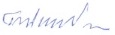 ______________________________           Завідувач кафедри   проф..Білинський М.Е. Силабус з навчальної дисципліниДВВ «Спеціальні дискурси: політичний дискурс: політична промова»,що викладається в межах ОПП "Англійська мова і література"першого  (бакалаврського) рівня вищої освітиСпеціальність 035 Філологія Спеціалізація – 035.04 Германські мови та літератури (переклад включно)Львів – 2021Силабус курсу ДВВ Спеціальні дискурси. Політичний дискурс:              Політична промова                                                          2020/2021 навчального року Схема курсу 6 тиж.             Types of Political Speeches  17.03.21          The Comparable Analysis of the US and the UK political speeches  -- лекція7 тиж.               Stylistic Devices in the Political Speech 24.03.21            Structure of the Political Speech – лекція8тиж.31.03.21.           Linguistic Strategy of Persuasion. --лекція9 тиж.              New Tendencies in Political Speeches7.04.21.             Credibility and Political Language. -- лекція10 тиж.            The Analysis of the Political Speeches:       -- практичне 14.04.       11 тиж.        The Analysis of the Political Speeches:       -- практичне21.04.           W. Bush – September 20, 2001;                          B.Clinton - On Impeachment12 тиж.      The Analysis of the Political Speeches:       -- практичне 28.04.          13 тиж. 05.05.                   The Analysis of the Political Speeches:    -- практичне                              Arnold Schwarzenegger’s speech on Trump.Назва курсу Rhetoric and Discourse of Political SpeechesАдреса викладання курсувул.Університетська,1. Львів, Україна 79000Факультет та кафедра, за якою закріплена дисциплінаФакультет іноземних мов. Кафедра англійської філологіїГалузь знань, шифр та назва спеціальності03 гуманітарні науки; спеціальність 035.01. філологіяВикладачі курсуКурпіль Ольга Стефанівна, кандидат філологічних наук, доцент, доцентКонтактна інформація викладачівokurpil@yahoo.com  Посилання на сторінку викладача: lingua.lnu.edu.ua/кафедра англійської філології/співробітникиКонсультації по курсу відбуваютьсящоп’ятниці, 17:00-17:50 год. (фак. іноземних мов, ауд. 432)Консульт. в день проведення лекцій/практичних занять (за попередньою домовленістю). Також можливі он-лайн консультації через Skype або Viber.Для погодження часу он-лайн консультацій прошу студентів писати на мою електронну пошту.Сторінка курсуІнформація про курсДисципліна «Rhetoric and Discourse of Political Speeches» є завершальною нормативною/вибірковою дисципліною із спеціальності  035.01 філологія для освітньої програми бакалавр , яка викладається в другомусеместрі в обсязі _?__ кредитів (за Європейською Кредитно-Трансферною Системою ECTS).____________________________. . Коротка анотація курсуКурс розроблено таким чином, щоб надати студентам необхідні знання із політичного дискурсу, зокрема, його окремого жанру, політичної промови. Курс формуватиме компетентність аналізувати політичну промову з точки зору дискурсу, риторики, семантики та комунікативної лінгвістики. Така компетентність дасть змогу визначати успішну та неуспішну промову. Студенти знатимуть структуру, стиль, прийоми та механізми жанру політичної промови. Це допоможе набути вміння писати політичні промови (speechwriting). Критичний огляд найпопулярніших історичних та сучасних промов, а також обов’язкове опрацювання двадцяти із них в аудіозаписах, закріпить компетентність студентів у цій галузі. Перевірка вміння проводиться у форматі написання політичної промови з актуальних питань сьогодення та письмового розгорнутого аналізу окремо взятої політичної промови.Мета та цілі курсуМетою вивчення вибіркової дисципліни «Rhetoric and Discourse of Political Speeches» є ознайомлення студентів із теоретичними засадами жанру політичної промови, а також прищеплення компетентності аналізувати та написати політичну промову, залучаючи як історичні, так і сучасні надбання політичних промов, та методів їх дослідження.Література для вивчення дисципліни Основна література:1. Jonathan Charteris-Black. Analysing political Speeches: Rhetoric, Discourse and Metaphor. London, 2016.2. The Routledge Handbook on Language and Politics. Ed. by R.Wodak, B.ForchnerДодаються також інтернет-джерела: millercenter.org › the-presidency › presidential-speeches http://www.britishpoliticalspeech.org/speech-archive.htm https://www.americanrhetoric.com/top100speechesall.htmlТривалість курсу40  год.Обсяг курсу20 годин аудиторних занять. З них 12 годин лекцій, 8 годин лабораторних робіт/практичних занять та 20 годин самостійної роботиОчікувані результати навчанняПісля завершення цього курсу студент буде : Знати : Особливості жанру політичної промови, їх класифікацію, порівняльний аналіз британських та американських промов, історичну спадщину славетних англомовних політичних промов,      лінгвістичні методи дослідження промов;Вміти: а) написати політичну промову; б) зробити дискурсний аналіз політичної промови; в) визначити основні прийоми та засоби, що роблять політичну промову успішною.Ключові словаDiscourse, political speech, speechwriting, rhetoric, structure of the speech;Формат курсуОчний Проведення лекцій, семінарів та консультацій для кращого розуміння темТеми Подано у СХЕМА КУРСУПідсумковий контроль, формазалік в кінці семестру/рокуписьмовий та усний (комбінований) ПререквізитиДля вивчення курсу студенти потребують базових знань з дискурсноїлінгвістики, комунікативної лінгвістики, семантики, достатніх для сприйняття категоріального апарату; розуміння джерел базується на навиках аудіювання та читання рівня advanced.Навчальні методи та техніки, які будуть використовуватися під час викладання курсуПрезентація, лекції, індивідуальний письмовий проект, проектно-орієнтоване навчання (виголошення промови), дискусія, самостійна робота, перегляд документальних відео.Необхідне обладнанняКомп’ютерний доступ до вебсайтів. Аудиторний проектор для відео. Критерії оцінювання (окремо для кожного виду навчальної діяльності)Оцінювання проводиться за 100-бальною шкалою. Бали нараховуються за наступним співідношенням: • практичні: ( участь) максимальна кількість балів_10;   аналіз політичної промови__15; • написання політичної промови - максимальна кількість балів_25; • залік: 50% семестрової оцінки. Максимальна кількість балів_50___Підсумкова максимальна кількість балів_100.Письмові роботи: Академічна доброчесність: Очікується, що роботи студентів будуть їх оригінальними дослідженнями чи міркуваннями. Відсутність посилань на використані джерела, фабрикування джерел, списування, втручання в роботу інших студентів становлять, але не обмежують, приклади можливої академічної недоброчесності. Виявлення ознак академічної недоброчесності в письмовій роботі студента є підставою для її незарахуванння викладачем,незалежно від масштабів плагіату чи обману. Відвідання занятьє важливою складовою навчання. Очікується, що всі студенти відвідають усі лекції і практичні зайняття курсу. Студенти мають інформувати викладача про неможливість відвідати заняття. У будь-якому випадку студенти зобов’язані дотримуватися усіх строків визначених для виконання усіх видів письмових робіт, передбачених курсом.Література. Уся література, яку студенти не зможуть знайти самостійно, буде надана викладачем виключно в освітніх цілях без права її передачі третім особам. Студенти заохочуються до використання також й іншої літератури та джерел, яких немає серед рекомендованих.Політика виставлення балів. Враховуються бали набрані на поточному тестуванні,самостійній роботі та бали підсумкового тестування. При цьому обов’язково враховуютьсяприсутність на заняттях та активність студента під час практичного заняття; недопустимість пропусків та запізнень на заняття; користуваннямобільним телефоном, планшетом чи іншими мобільними пристроями під час заняття в цілях не пов’язаних з навчанням; списування та плагіат; несвоєчасне виконання поставленого завдання і т. ін.Жодні форми порушення академічної доброчесності не толеруються.Питання до заліку чи екзамену.Написання політичної промови на одну із тем: Climate Change;The Fight against Poverty;The Violation of State Borders in Modern World.Аналіз політичних промов:                          Famous American SpeechesJohn F. Kennedy. ”Ich bin ein Berliner” Martin Luther King. ”I Have a Dream”Ronald Reagan. “Tribute to the Challenger Astronauts”John F Kennedy. “Inaugural Address”Franklin Delano Roosevelt. “Pearl Harbor Address to the Nation” Lyndon B Johnson. “Voting Rights. We shall Overcome”Robert F. Kennedy. “ Remarks on the Assassination of MLK”Barack Obama “2004 Democratic National Convention Address”George Walker Bush  “9/11 Address to the Nation; 9/11 Address to a Joint Session of Congress”Abraham Lincoln. “The Gettysburg Address” Bill Clinton. “On Impeachment”Donald Trump. “Acquittal of Impeachment”Arnold Schwarzenegger’s speech on Trump.Joe Biden’s Inauguration Speech.____________________________________Angela Merkel’s speech about coronavirus.Famous British Speeches:Queen Elizabeth 1. “Speech to the Troops at Tilbury”Winstal Churchill. “We shall fight…”Harold McMillan. “The Wind of Change”.Margaret Thatcher. “The Lady is not for Turning”Tony Blair. “Good Friday Agreement”David Cameron. EU Referendum. “The choice is in your hands”Theresa May. “Speech, Lancaster House, 17 January 2017”;  “ Brexit means Brexit”Boris Johnson. First 10 Downing Street speech after the election December 2019.  Emma Watson. “ HeForShe Speech at the United Nations UN Women 2014”Greta Thunberg. Speech at COP24 in Katowice 2018; Davos 2020; UN-2020.ОпитуванняАнкету-оцінку з метою оцінювання якості курсу буде надано по завершенню курсу.Тиж. / дата / год.-Тема, план, короткі тезиТема, план, короткі тезиФорма діяльності (заняття)* *лекція, самостійна, дискусія, групова робота) Література.*** Ресурси в інтернетіЗавдання, годЗавдання, годТермін виконанняТермін виконання5 тиж.10.03.   Час: 13.30Political Discourse.Genre of the political speechлекціялекціяОсновнаОсновна  Robert Francis KennedyRemarks on the Assassination of MLKW. Churchill,  M. Thatcher   --практичнеW. Churchill,  M. Thatcher   --практичне